Hello Stevens Creek Families and Friends! 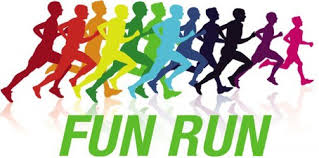 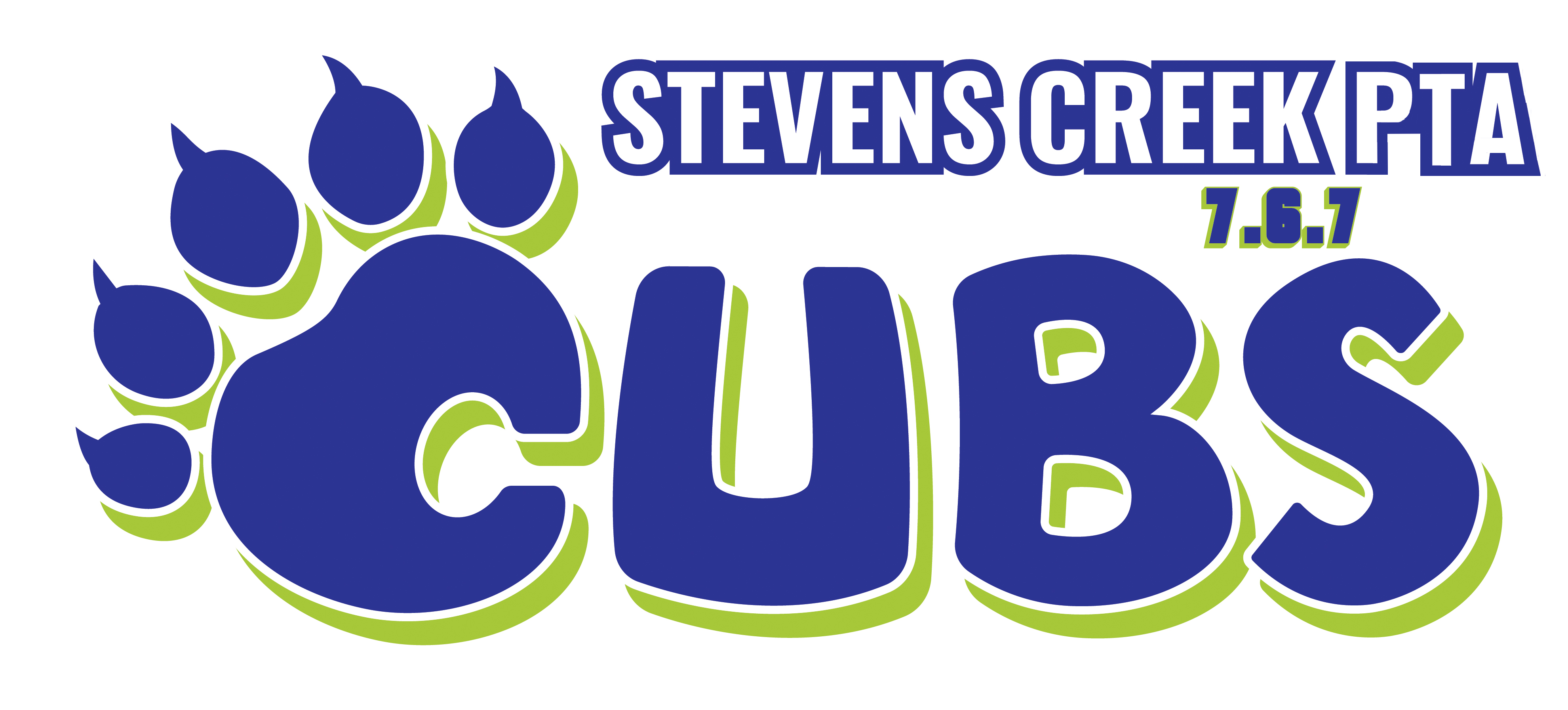 PTA FUN Run is coming up 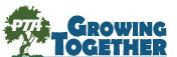 on Wednesday, October 9th 2019!STUDENT FIRST AND LAST NAME:______________________________________ TEACHER: _________________________    HOUSE COLOR:____________________Our Stevens Creek PTA FUN Run is a fun and fit activity for kindergarteners through fifth-grade students, with all students reaching for their personal best distance! Students will have about 20 minutes to run/walk as many laps as they can on our FUN Run course. This will be the Stevens Creek PTA's only fall fundraiser for 2019. Donations from our generous Stevens Creek families and friends will help us to build up our budget and allow PTA to provide as much support as we can to our students. We thank you for whatever you can provide! All proceeds stay at our school 100% and will help fund our PTA programs including – the Art Docent Program, Reflections Art Program, Family Fun Nights, the Yearbook, WatchD.O.G.S, Field Day, and more!Thank you for your support of Stevens Creek students!Please make checks payable to ‘Stevens Creek PTA’.  All contributions are tax-deductible. Non-Profit Tax ID #available on request						                    	    Total Donations Collected $  				 Participants:  Please return this envelope and your collected donations to school by the FUN Run Day of Wednesday, Oct 9th  and no later than Monday, Oct 14th.  Please collect donations safely from friends and family!Prizes: ** The House with the most donations will receive 25 house points for their house and an exclusive Fun Run 2019 sunglasses in their house color.Bring in a donation of at least $5 and receive a Stevens Creek Cubs FUN Run Lanyard!Bring in total donations of $50 and receive a FUN Run Lanyard, a Stevens Creek Notebook and Pen! Bring in total donations of $100 and receive a FUN Run Lanyard, a Stevens Creek Notebook and Pen, and a Stevens Creek Aluminum water bottle!  Thank you for supporting our students! ~ Stevens Creek PTAFor questions, please contact us at stevenscreekpta@gmail.comName of DonorName of DonorDonor Phone #/Email Amount Collected from Donor12345678910